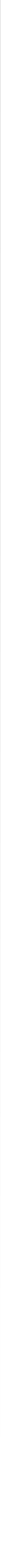 TSM BrasilRumo à Mineração SustentávelProtocolo Saúde & Segurança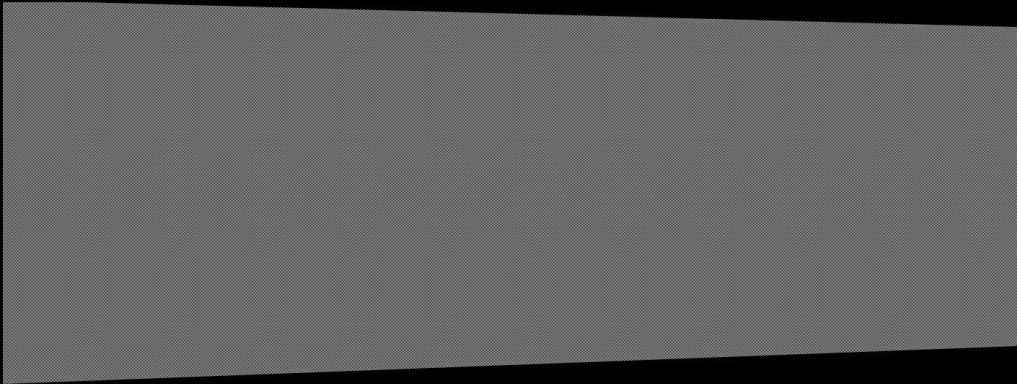 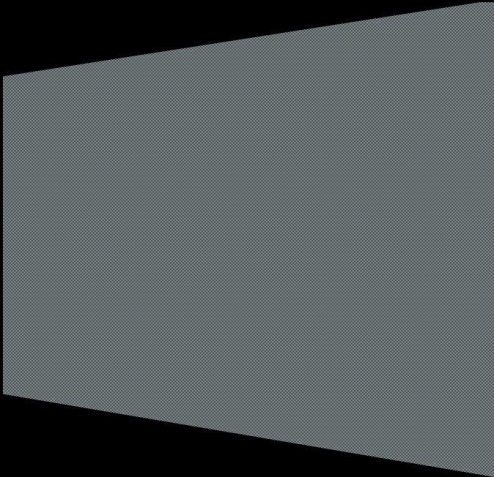 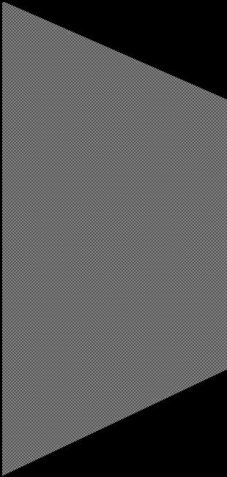 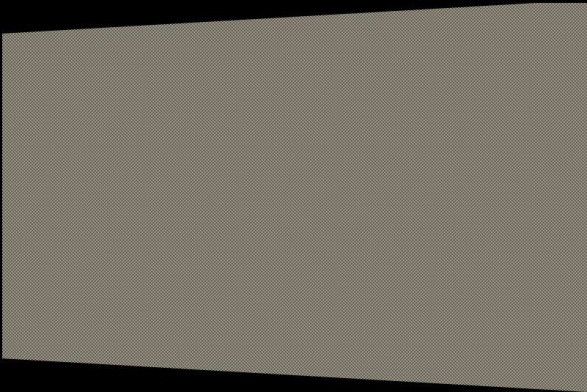 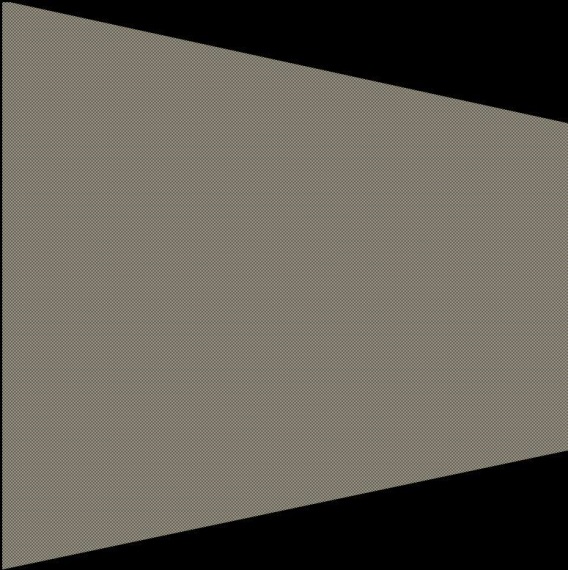 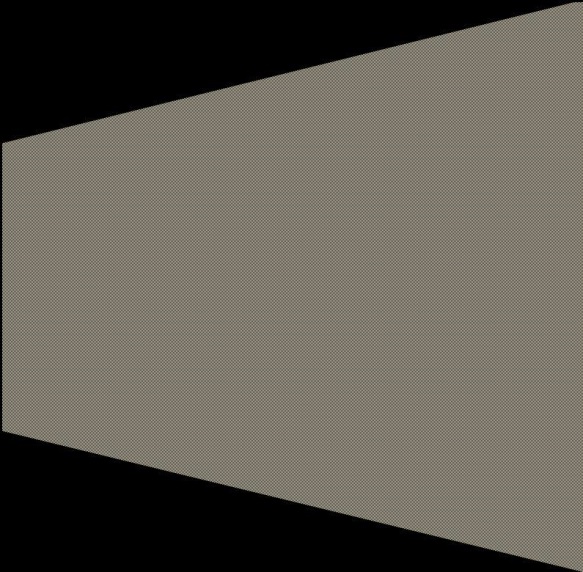 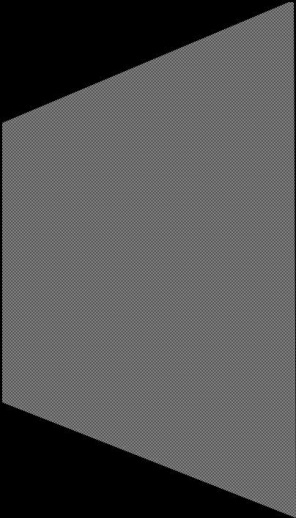 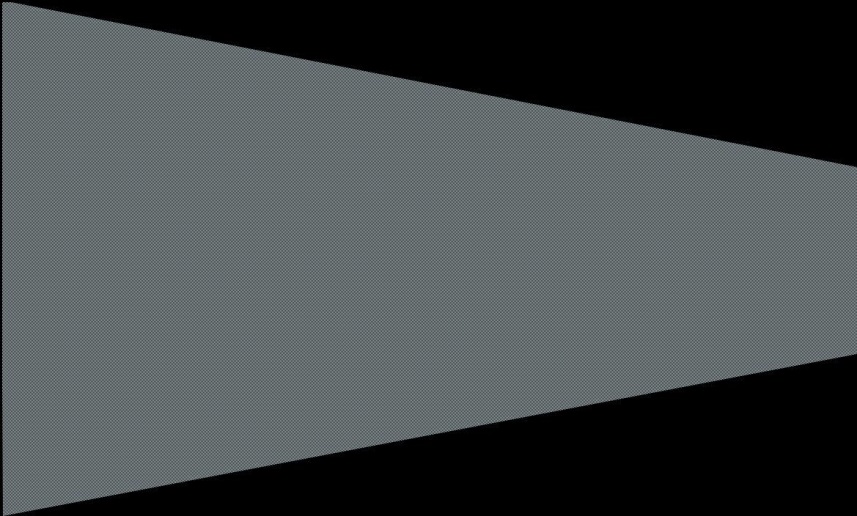 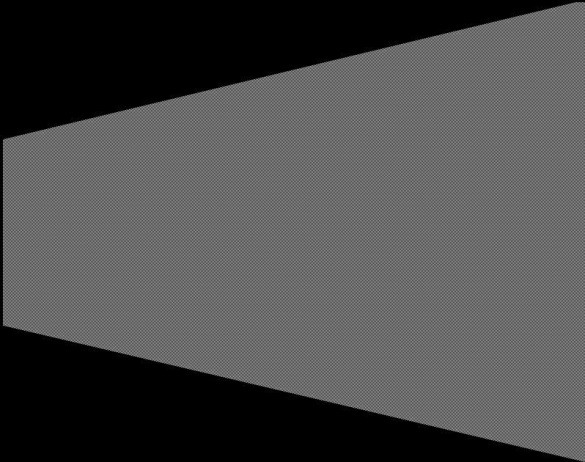 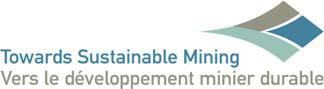 SAFETY AND HEALTH PROTOCOL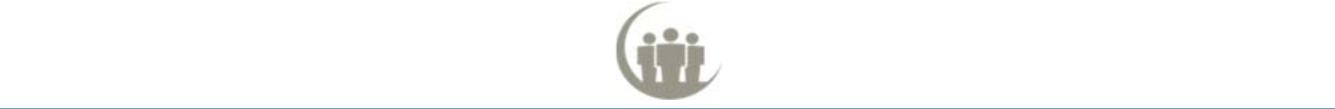 Protocolo de Avaliação - TSMUma ferramenta para avaliar o Desempenho em Saúde e Segurança.PropósitoFornecer orientações às instalações para concluir a avaliação de desempenho em saúde & segurança, frente aos indicadores da iniciativa TSM. O protocolo de avaliação estabelece as expectativas gerais em saúde & segurança como parte da TSM. Este protocolo apoia a implementação do Quadro de Saúde & Segurança da TSM.  Como em qualquer avaliação de sistema de gestão, ao avaliar o grau de implementação de um indicador do sistema e a qualidade de gestão processos, além da intervenção, é necessária a opinião de um profissional. Aplicar esse protocolo vai demandar relevante experiência em auditorias e avaliação de sistemas, além de conhecimento, experiência e prática em saúde & segurança. Esse protocolo avalia o nível de implementação das práticas proativas de implementação em saúde & segurança como parte da TSM. Mas, por si só, não garante a eficácia das atividades.Indicadores de DesempenhoO Protocolo de Saúde & Segurança tem cinco indicadores:Compromisso e Prestação de ContasPlanejamento e ImplementaçãoTreinamento, Comportamento e CulturaRelatórios e MonitoramentoDesempenho©	NOVEMBRO de 2016                                                  Página 2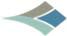 SAFETY AND HEALTH PROTOCOL1. Compromissos e Prestação de ContasPropósitoConfirmar se a instalação estabeleceu uma prestação de contas transparente para a gestão e desempenho em saúde & segurança, e se os compromissos em saúde & segurança foram estabelecidos de forma clara, além de terem sido comunicados aos funcionários, empreiteiros e fornecedores da instalação.Compromissos e Prestação de Contas: Critérios de Avaliação Não há compromisso por parte da gestão Sênior: em desenvolver e comunicar saúde & segurança, nem em definir e a prestação de contas para a gestão em saúde e segurança definidos e atribuí-laaos gestores Sênior da organização.   C O compromisso em saúde e segurança é evidente. Os compromissos podem não ser consistentes com as intenções do Quadro MAC em Saúde & Segurança.A prestação de contas em saúde e segurança foi designada a um representante da gestão Sênior na instalação, mas é entendida como responsabilidade de todos. No entanto, as           responsabilidades específicas que influenciam a saúde e segurança podem não estar          definidas nas descrições dos cargos.                      Os compromissos são definidos e autorizados pelos gestores Sênior da empresa são                                                                                       consistentes com as intenções do Quadro MAC em Saúde & Segurança.      Existe um processo, em andamento, garantindo que funcionários, empreiteiros e    fornecedores trabalhando na instalação estejam cientes dos compromissos da empresa em saúde e segurança.A     Todos os níveis da empresa entendem o que são responsabilidade e prestação de contas.Foi conduzida auditoria interna para determinar:-O grau de consistência na aplicação dos compromissos, de acordo com as intenções do   Quadro MAC em Saúde & Segurança.                              -Se as questões de responsabilidade e prestação de contas foram compreendidas.  Se os compromissos em saúde & segurança foram comunicados aos funcionários,       AA       empreiteiros e fornecedores da instalação.-Se os processos para assegurar que funcionários, empreiteiros e fornecedores   trabalhando na instalação estão em andamento, e certificar-se que todos estão cientes dos compromissos referentes a saúde & segurança.    Os funcionários da instalação demonstram terem compromisso com a saúde & segurança.	NOVEMBRO de 2016                                                   Página 3SAFETY AND HEALTH PROTOCOLCompromissos e Prestação de Contas:  Perguntas Frequentes    L©	NOVEMBRO de 2016                               Página 4SAFETY AND HEALTH PROTOCOL2. PLANEJAMENTO E IMPLEMENTAÇÃOPropósitoConfirmar se foram estabelecidos os processos para planejar e gerenciar, de forma efetiva, os controles de saúde e segurança, a fim de evitar a ocorrência de acidentes, reconhecendo que saúde e segurança são uma responsabilidade compartilhada. Além disso, a identificação e avaliação de riscos e a constituição de controles eficazes são parte integrante de um sistema de gestão eficaz.  Planejamento e Implementação:  Critérios de Avaliação ©	NOVEMBRO de 2016           Página 5SAFETY AND HEALTH PROTOCOL©	NOVEMBRO de 2016                                          Página 6SAFETY AND HEALTH PROTOCOL Planejamento e Implementação: Perguntas Frequentes©	NOVEMBRO de 2016                                   Página 7SAFETY AND HEALTH PROTOCOL3. TREINAMENTO, COMPORTAMENTO E CULTURAPropósitoConfirmar se os processos para capacitar, de forma eficaz, funcionários e empreiteiros em saúde & segurança, foram estabelecidos e garantem sua competência em identificar perigos e prevenir acidentes. Mas eles, também, compreendem que saúde e segurança são uma responsabilidade compartilhada, e que agir com segurança é essencial para o controle de riscos.Treinamento, Comportamento e Cultura: Critérios de Avaliação SAFETY AND HEALTH PROTOCOL©	NOVEMBRO de 2016                                                Página 9SAFETY AND HEALTH PROTOCOLTreinamento, Comportamento e Cultura: Perguntas Frequentes©	 NOVEMBRO DE 2016 			Página 10  SAFETY AND HEALTH PROTOCOL4. RELATÓRIOS E MONITORAMENTOPropósitoConfirmar se o desempenho em saúde e segurança é monitorado e relatado, regularmente, internamente e externamente.Relatórios e Monitoramento: Critérios de Avaliação SAFETY AND HEALTH PROTOCOLRelatórios e Monitoramento: Perguntas Frequentes©	 NOVEMBRO de 2016                                     Página 12SAFETY AND HEALTH PROTOCOL5. DESEMPENHOPropósitoReconhecer que o dano zero é a meta final de todas as instalações. O propósito deste indicador é confirmar se foram estabelecidas metas progressivas de melhora, em cada instalação, a fim de aproximar-se do dano zero e para que o desempenho das metas seja avaliado.Caso tenha ocorrido uma fatalidade na instalação, no mesmo ano do relatório, a instalação não será elegível para se classificar no nível de desempenho A, ou em outro acima.Desempenho: Critérios de Avaliação 	NOVEMBRO de 2016  Página 13SAFETY AND HEALTH PROTOCOLDesempenho: Perguntas Frequentes    ©	 NOVEMBRO de 2016                                          Página 14SAFETY AND HEALTH PROTOCOLANEXO 1: PERGUNTAS FREQUENTESOrientação Específica do Protocolo1.O que é identificação e avaliação de riscos (HIRA, sigla em inglês)?É um processo documentado garantindo que todos os riscos de saúde e segurança foram identificados, o nível de riscos foi avaliado, e os controles foram postos em prática para o gerenciamento dos riscos. Um processo típico de HIRA inclui:Pesquisas em sites;Hierarquia de controle;  Registro dos riscos;Processos: Hazop (estudo em perigos e operacionalidade) e Falsafe (plano de segurança contra falhas);Gestão da mudança;Análise de segurança do trabalho;Avaliações de riscos em campo (ou similar); eIdentificação de eventos com potencial razoável para acidentes, que deixam sequelas ou causam doenças ocupacionais.            Para demonstrar que uma instalação apresenta "identificação e avaliação de riscos e processos de controle", em andamento, espera-se que a instalação tenha documentado os processos de identificação dos perigos, a avaliação dos riscos associados e a identificação dos controles apropriados. Um registro de risco documentado ou eletrônico identificariam os perigos do local e os controles para a sua resolução. A instalação teria uma ferramenta de avaliação de riscos ou processos, que poderia ser aplicada no local. Como determinar se os compromissos em saúde e segurança estão de acordo com o Quadro em Saúde & Segurança da MAC (Mining Association of Canada)?  O Quadro em Saúde & Segurança da MAC estabelece uma série de compromissos, que as empresas associadas concordam em seguir. A essência e intenção dos compromissos em saúde & segurança de uma empresa, devem estar de acordo com os mesmos valores do Quadro em Saúde & Segurança da MAC. Apesar de não ser necessário que os compromissos corporativos incluam todos os compromissos identificados no Quadro, devem apoiar e alinhar-se com o Quadro em Saúde & Segurança da MAC, sem fazer referências expressas ao mesmo.3. O que são "avaliações do trabalho"?As avaliações do trabalho ajudam a eliminar atos e condições imprudentes ou perigosas. Elas, também, incentivam toda a mão-de-obra a participar e, por conseguinte, gerar maior consciência em segurança individual e coletiva. Geralmente, trata-se de um processo realizado pelos setores de supervisão e gestão, mas conta com o envolvimento da força de trabalho. Há quatro etapas fundamentais: (1) plano de observação; (2) observar uma tarefa; (3) dar um feedback positivo ou novas instruções aos trabalhadores: e (4) propor um protocolo para continuar a realizar o trabalho de forma saudável e segura. O processo de observação pode ser empregado para conferir a eficácia dos programas de identificação e avaliação dos riscos, assim como os sistemas de gerenciamento em saúde e segurança (avaliações de riscos, procedimentos, treinamentos, regras e padrões, e resultados das investigações em segurança). 	NOVEMBRO de 2016                                           Página 15SAFETY AND HEALTH PROTOCOL4. A documentação corporativa pode ser usada para demonstrar o comprometimento da instalação? Os compromissos redigidos pelos gestores Sênior da hierarquia corporativa, como por exemplo as políticas da corporação, só podem ser aceitos como comprovantes de uma autoavaliação, ou verificação da iniciativa TSM, se vierem acompanhados por comprovantes (evidências) confirmando que a empresa cumpre o compromisso corporativo na instalação. É preciso haver conexão entre a documentação da corporação e as práticas da instalação. Se essa conexão for estabelecida, então a documentação corporativa poderá ser aceita como evidência do comprometimento da instalação. 5. O que se entende por "empreiteiros e fornecedores na instalação"?Este termo refere-se aos fornecedores e empreiteiros que trabalham no local ou que frequentam pessoalmente a instalação. Espera-se que a instalação comunique os relevantes compromissos em saúde & segurança a todos os empreiteiros e fornecedores, que frequentam ou trabalham na instalação.6. Qual é o nível adequado de benchmarking?Ao reconhecer as limitações para encontrar o nível adequado de benchmarking para o indicador 5 do nível AA, espera-se que a instalação ou empresa irá comparar o seu desempenho em saúde & segurança com o de outras, regularmente, e de preferência nos três anos precedentes. As instalações ou empresas podem utilizar qualquer série de métodos ou fontes para obter esses dados comparativos, incluindo até dados já publicados pela indústria - quando houver -, compilação dos dados públicos disponíveis, participação em estudos de benchmarking ou início de estudos de benchmarking. 7. O que impediria uma instalação de alcançar o nível A par o indicador 5?As instalações que tiveram uma fatalidade ocupacional, no ano correspondente ao relatório, não são elegíveis para o nível A ou nenhum outro superior ao indicador 5 (desempenho). Uma fatalidade ocupacional é aquela em que houve a morte de um funcionário, empreiteiro ou visitante, por causa de um acidente relacionado a uma atividade de trabalho sob o controle da gerência.8. O que se entende por "controle"?Este termo refere-se a uma ação, objeto (projetado) ou sistema (combinação de ação e objeto), destinados a prevenir ou mitigar um evento indesejado.  (Fonte: ICMM Health & Safety Critical Control Management: Good Practice Guide, 2015).De que forma uma instalação pode demonstrar que os instrutores estão qualificados para oferecer programas de treinamento em saúde & segurança? As considerações para determinar a qualificação de um instrutor incluem, porém não se limitam a:Experiência anterior em treinamentos.Experiência anterior na realização da tarefa/atividade.Exame/reconhecimento pela instalação da competência do instrutor.Conhecimento e treinamento específico em saúde & segurança, educação formal, treinamento e credenciais para terceiros.   Apresentar evidências comprovando conhecimentos sobre a realização da tarefa foco do programa de treinamento. 	NOVEMBRO de 2016                                           Página 16SAFETY AND HEALTH PROTOCOL10, O que se entende por vigilância sanitária? A vigilância sanitária ocupacional é a análise das informações em saúde, destinadas a individualizar os problemas decorrentes de exposições ocupacionais, que requerem atividades de prevenção. A vigilância funciona como um ciclo de feedbacks para o empregador. A vigilância emprega os resultados da triagem de um grupo de funcionários, ou de um único funcionário, para procurar manifestações anormais no quadro de saúde dos funcionários. Uma revisão dos resultados do grupo ajuda a identificar potenciais problemas de exposição, e avaliar a eficácia dos controles nos locais de trabalho e das estratégias preventivas. Os históricos médicos dos funcionários devem ser mantidos em sigilo. 11.O que pode ser incluído em um programa de higiene industrial? Um típico programa de higiene industrial consiste em:Antecipação de potenciais exposições decorrentes de atividades no local de trabalho (Exemplo: compra e uso de substâncias perigosas).  Identificação (também chamada de reconhecimento) de exposições por meios qualitativos (Exemplo: pesquisas “passo a passo” no local de trabalho). Avaliação de exposições identificadas pelo monitoramento e amostragem de poluentes (qualitativos e quantitativos, em relação aos critérios aplicáveis).Controle de exposições em níveis aceitáveis (a hierarquia de controle é usada).Eficácia dos controles - estão trabalhando como programado para reduzir ou eliminar exposições.12.O que se entende por higienista qualificado? Para alcançar o nível AA do indicador 2, a instalação deve demonstrar que os riscos e controles de higiene industrial foram revisados por um higienista qualificado. Para alcançar o nível AAA do indicador 2, a instalação deve conseguir demonstrar que o programa de higiene industrial é supervisionado por um higienista qualificado. Essas revisões deveriam ser conduzidas por ou sob a direção de uma pessoa qualificada com base nos conhecimentos, treinamento e/ou experiência, e de acordo a práticas de higiene ocupacional reconhecidas.AUDITORIA13. Qual é o foco esperado das atividades de auditoria? Para o indicador 4:  Relatórios e Monitoramento, espera-se que as atividades de auditoria avaliem os  processos em andamento para  a coleta,  compilação  e  comunicação de dados,  e informações em saúde & segurança, a fim de confirmar se os processos definidos estão prontos, e para comprovar se esses processos estão sendo aplicados de forma consistente.Para o indicador 5: Desempenho (Nível  AAA), espera-se que as atividades de auditoria externa  testem a robustez e o rigor dos dados coletados, referentes ao desempenho em saúde & segurança, revisando os dados base que foram coletados e testando se eles foram rastreados com rigor  e  inseridos  no banco de dados, e por fim conduzir uma revisão de dados dos números agregados.  ©	NOVEMBRO de 2016  Página 17SAFETY AND HEALTH PROTOCOLUma empresa ou instalação pode alcançar a conclusão satisfatória de nível AAA, em uma auditoria externa, sem ter concluído uma auditoria interna de nível AA?   Sim, porque a avaliação do Indicador de Desempenho da iniciativa TSM é como uma foto instantânea do status da empresa ou instalação, em relação a cada indicador de desempenho específico.  Atribuir a classificação de nível AA ou AAA depende do fato da auditoria ser interna ou externa. Uma empresa ou instalação não necessita fazer uma auditoria interna (qualificação para uma classificação de nível AA), antes de receber uma classificação de nível AAA para uma auditoria externa.15. Qual é o prazo de validade para as auditorias internas e externas?  Uma auditoria interna ou externa, concluída nos últimos três (03) anos, atende aos requisitos de uma auditoria interna ou externa, conforme requisitado pelo nível AA ou o nível  AAA, em muitos dos indicadores desse protocolo.DEFINIÇÃO DE TERMOS-CHAVE16. Como se define a "gestão Sênior"?  Para a medição do desempenho em saúde & segurança, a gestão Sênior refere-se ao nível mais alto da gerência na hierarquia da instalação, tal como o cargo de Gerente Geral, Gerente da Unidade, etc. Quando o protocolo requer que a responsabilidade em saúde & segurança seja atribuída a todos os níveis, as expectativas são que as responsabilidades no local da instalação e na unidade de negócios, no âmbito do nível regional ou corporativo, sejam definidas em função da estrutura corporativa e localização da sede. A verificação deste requisito não irá exigir engajamento com as sedes corporativas localizadas fora do Canadá ou da América do Norte.   17. O que se entende por "planejamento"?O planejamento inclui atividades tais como a identificação de riscos, avaliação de riscos, determinação de controles; identificação e acesso a requisitos legais aplicáveis; estabelecimento e manutenção de objetivos documentados, e programas de apoio em funções relevantes e em níveis dentro da instalação. (adaptado de OHSAS 18001:2007)18. O que é "monitoramento no local de trabalho"?O monitoramento no local de trabalho pode incluir, porém não exclusivamente, itens como exames no local de trabalho, monitoramento de higiene industrial, aptidão para monitoramento de tarefas, condições de trabalho, ou atividades semelhantes.19. O que é a "compensação"?A compensação é definida como um pacote completo de recompensas fornecido aos funcionários.20. O que é um sistema?Um sistema ou "sistema de gestão" representa os processos que fornecem, coletivamente, uma estrutura sistemática, garantindo que as tarefas sejam executadas de forma correta, consistente e eficaz para obter um resultado específico e impulsionar uma melhora contínua do desempenho. Uma abordagem de sistemas em gestão requer a avaliação do que necessita ser feito: o planejamento para o alcance do objetivo, a implementação do plano e a revisão de desempenho na realização do objetivo definido. Um sistema de gestão, também, leva em consideração os requisitos necessários de pessoal, recursos e documentação. As outras definições associadas aos sistemas são:©	                                                 NOVEMBRO de 2016                                                      Página 18SAFETY AND HEALTH PROTOCOLPolítica: A manifestação do comprometimento da gerência com determinada questão, e                   que demonstra a postura da empresa frente às partes externas interessadas.Prática: As abordagens informais e não documentadas para realizar uma tarefa.Procedimento: Uma descrição repetível sobre como realizar uma tarefa.   O que significa"eficácia"?  Quando o termo "eficácia" é empregado, subentende-se que o elemento é operacional, a fim de que os resultados desejados possam ser alcançados.  22. O que significa"prestação de contas"?  Prestação de Contas: O sistema de gestão em saúde & segurança deve identificar a parte que, em última análise, responde pelo desempenho em saúde & segurança, e pelo desenvolvimento e implementação do sistema de gestão em saúde & segurança na instalação. Esta prestação de contas (responsabilidade) não pode ser delegada. Os recursos estão disponíveis para a parte responsável, para garantir que sistemas adequados (treinamento, equipamentos, comunicação, etc.) estejam em vigor para, de fato, cumprir as metas em saúde & segurança. 23. O que significa"responsabilidade"? Responsabilidade: No âmbito do sistema de gestão em saúde & segurança, os requisitos e tarefas específicos relacionados aos dois são identificados e atribuídos a certas funções na instalação. É importante que, as responsabilidades sejam comunicadas de forma clara e que cada funcionário compreenda o que se espera do cargo que ocupa.REFERÊNCIAS ÚTEISDurante a elaboração desse protocolo, a MAC considerou indispensável a seguinte abordagem apresentada na publicação: ICMM. Leadership Matters. Elimination of Fatalities. 2009. (A Importância da Liderança. A Erradicação de Fatalidades).http://www.icmm.com/page/12629/leadership-matters-the-elimination-of-fatalities©	NOVEMBRO de 2016                                     Página 19SAFETY AND HEALTH PROTOCOLANEXO 2: FICHA DE  AUTOAVALIAÇÃO - TSMSaúde e SegurançaNome da instalação:Avaliado por:Nome da empresa:Data do envio:Documentação - Comprovantes:Entrevistados:©	 NOVEMBRO de 2016                                                   Página 20  SAFETY AND HEALTH PROTOCINDICADOR 1: COMPROMISSO E PRESTAÇÃO DE CONTASO compromisso em saúde & segurança éevidente?Foi atribuída responsabilidade em saúde &  segurança a um representante da gestão Sênior da instalação?Compreende-se que saúde & segurançasão responsabilidade de cada um?Se respondeu "Sim" a todas as perguntas do nível B, continue para as perguntas do nível A. Caso não tenha respondido "Sim" a todas as perguntas do nível B, avalie a instalação como nível C.Os compromissos são definidos e autorizados pelagestão Sênior da empresa?  Os compromissos estão de acordo com o QuadroMAC em Saúde & Segurança?Há umprocesso, em andamento, garantindo que  funcionários, empreiteiros e fornecedores quetrabalham na instalação estão cientes dos  compromissos em saúde & segurança da empresa?Há entendimento, em todos os níveis, sobre o  são responsabilidade e prestação de contas?Se respondeu "Sim" a todas as perguntas do nível A, continue com as perguntas do nível AA.  Caso não tenha respondido "Sim" a todas as perguntas do nível A, avalie a instalação como nível B.Foi   realizada uma auditoria internadeterminando: O grau de consistência dos compromissos aplicados no Quadro MAC em Saúde & Segurança.Se a prestação de contas e responsabilidades são compreendidas.Se os compromissos em saúde & segurança foram comunicados aos funcionários, empreiteiros e fornecedores da instalação.©	 		NOVEMBRO de 2016           Página 21  SAFETY AND HEALTH PROTOCOL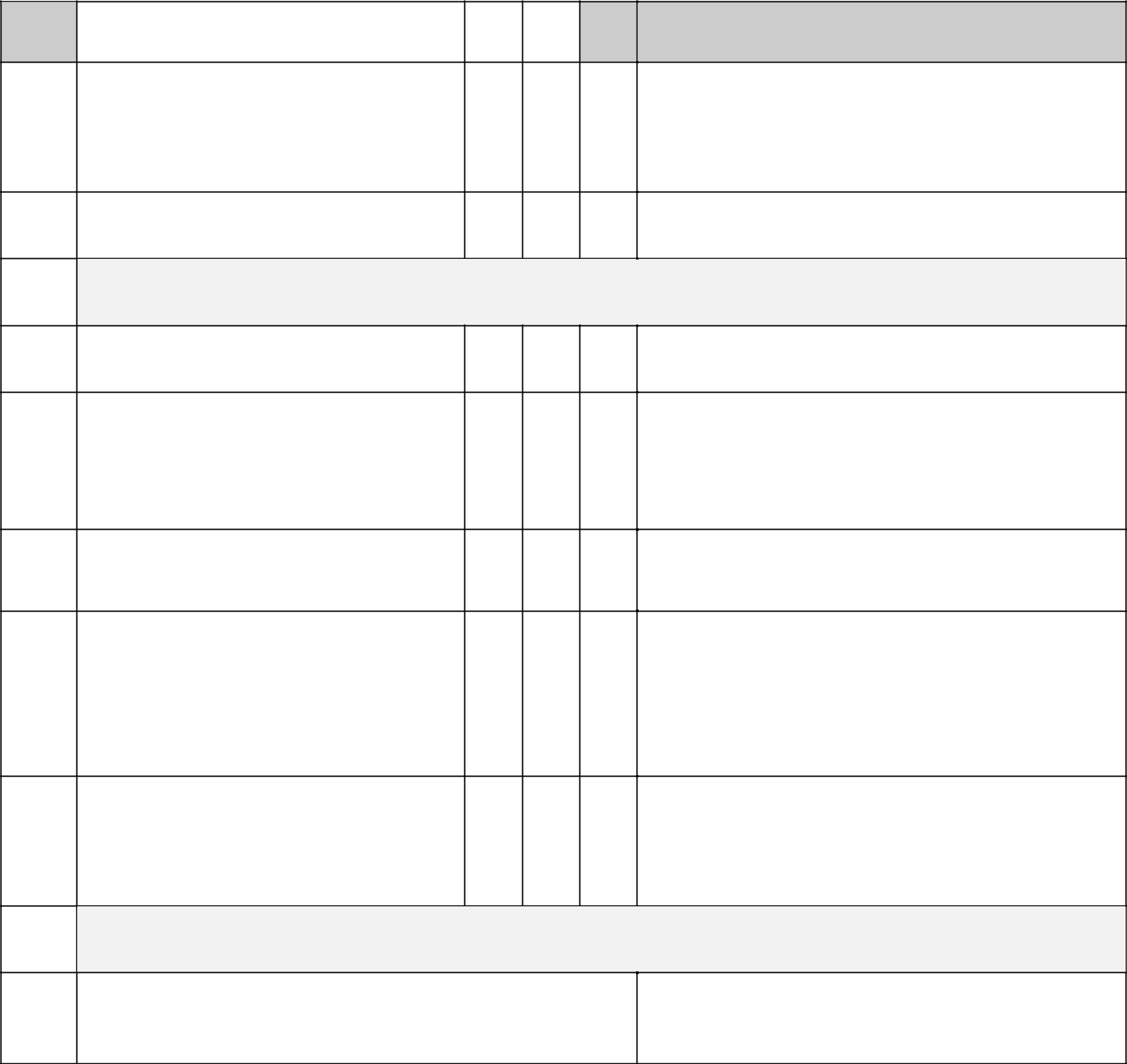 Se os processos estão, em andamento, garantindo que funcionários, empreiteiros e fornecedores trabalhando na instalação, estão cientes dos compromissos em saúde & segurança.Os funcionários da instalação demonstramcomprometimento com saúde & segurança?Se respondeu "Sim" a todas as perguntas do nível AA, continue com as perguntas do nível AAA. Caso não tenha respondido "Sim" a todas as perguntas do nível AA, avalie a instalação como nível A.Foi realizada uma auditoria externa determinando:O grau de consistência dos compromissos aplicados, em relação ao Quadro MAC em Saúde & Segurança.Se a prestação de contas e responsabilidades são compreendidas.Se os compromissos em saúde & segurança foram comunicados aos funcionários, empreiteiros e fornecedores da instalação.A eficácia do processo, em andamento, garante que funcionários, empreiteiros e fornecedores trabalhando na instalação estejam cientes dos compromissos?Se respondeu "Sim" a todas as perguntas do nível AAA, avalie a instalação como nível AAA. Caso não tenha respondido "Sim" a todas as perguntas do nível AAA, avalie a instalação como nível AA.DESEMPENHO AVALIADO Nível: ________PARA O INDICADOR 1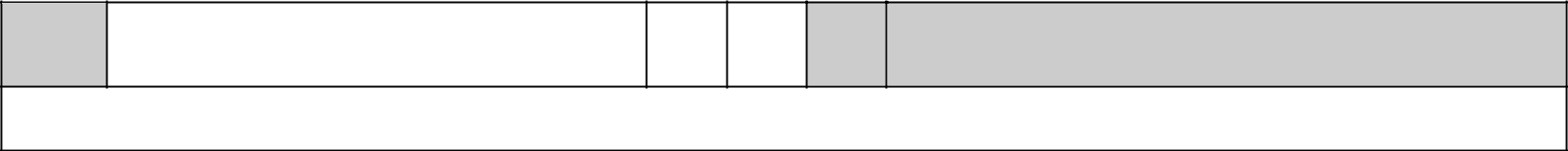 INDICADOR 2: PLANEJAMENTO E IMPLEMENTAÇÃO©	         NOVEMBRO de 2016                                              Página 22SAFETY AND HEALTH PROTOCOL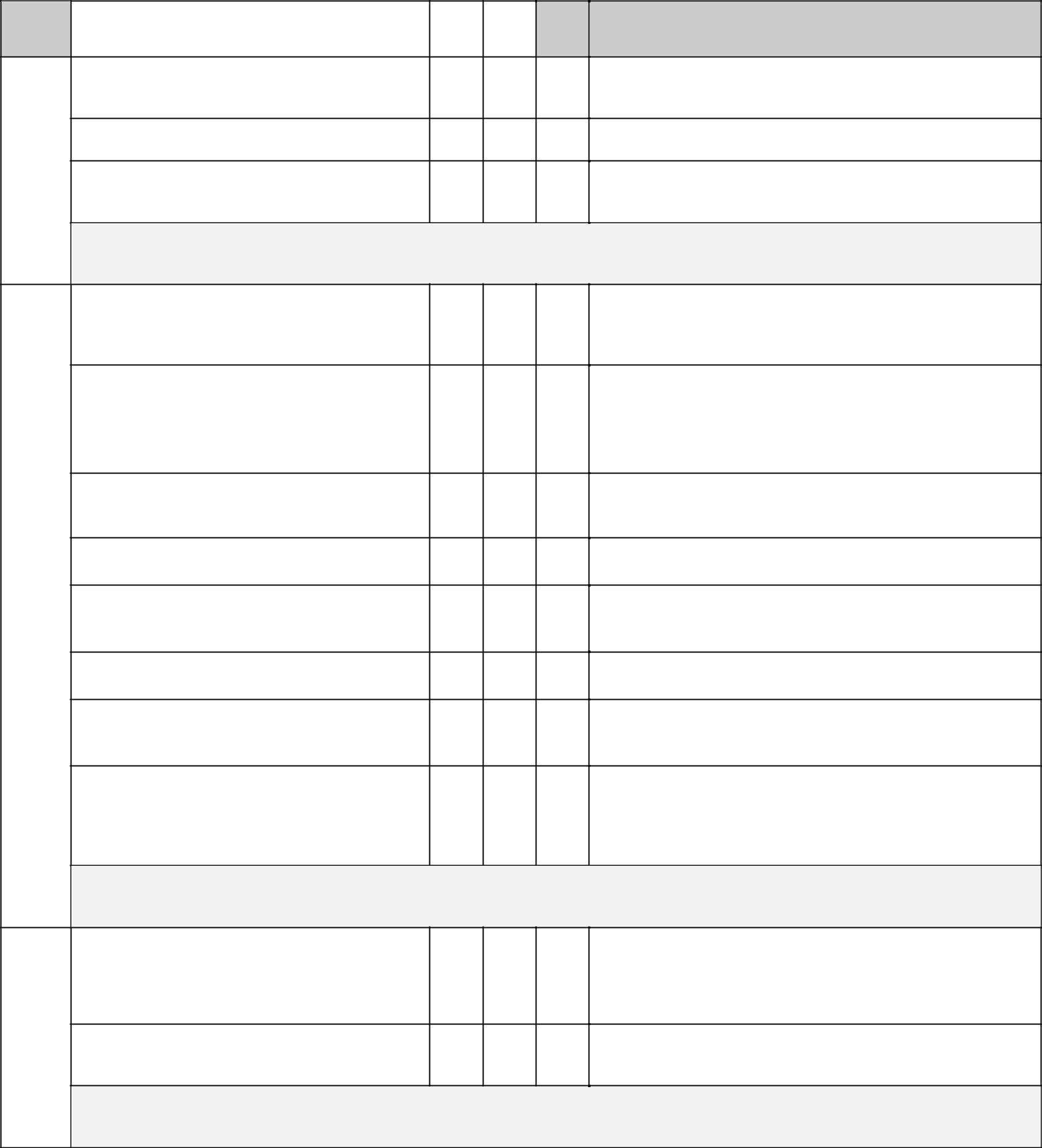 Foram estabelecidos sistemas de gestão em saúde & segurança?As ferramentas de controle  de risco estão disponíveis As normas e procedimentos de segurança Estão prontos?Se respondeu "Sim" a todas as perguntas do nível B, continue com as perguntas do nível A. Caso não tenha respondido "Sim" a todas as perguntas do nível B, avalie a instalação como nível C.O sistema de gestão em saúde & segurança foiestabelecido, implementado e mantido?Este sistema incorpora (no mínimo):- Objetivos e metas com planos de apoio para alcançá-los?  -Identificação e avaliação de riscos e processos de controle?  -Um programa de higiene industrial? -Funções e responsabilidades definidas para a gestão em saúde & segurança?  -Inspeções no local de trabalho?-Manutenção de registros em saúde & segurança? Os recursos são atribuídos para estabelecer,implementar, manter e melhorar o sistema degestão em saúde & segurança, além de validar a eficácia dos controles?Se respondeu "Sim" a todas as perguntas do nível A, continue com as perguntas do nível AA.  Caso não tenha respondido "Sim" a todas as perguntas do nível A, avalie a instalação como nível B.Foi   realizada uma auditoria interna paradeterminar se o planejamento e implementaçãodo sistema de gestão em saúde & segurançaatende aos requisitos do nível A?Um higienista qualificado revisou os riscos econtroles em higiene industrial? Se respondeu "Sim" a todas as perguntas do nível AA, continue com as perguntas do nível AAA. Caso não tenha respondido "Sim" a todas as perguntas do nível AA, avalie a instalação como nível A.©	NOVEMBRO de 2016                                                              Página 23SAFETY AND HEALTH PROTOCOL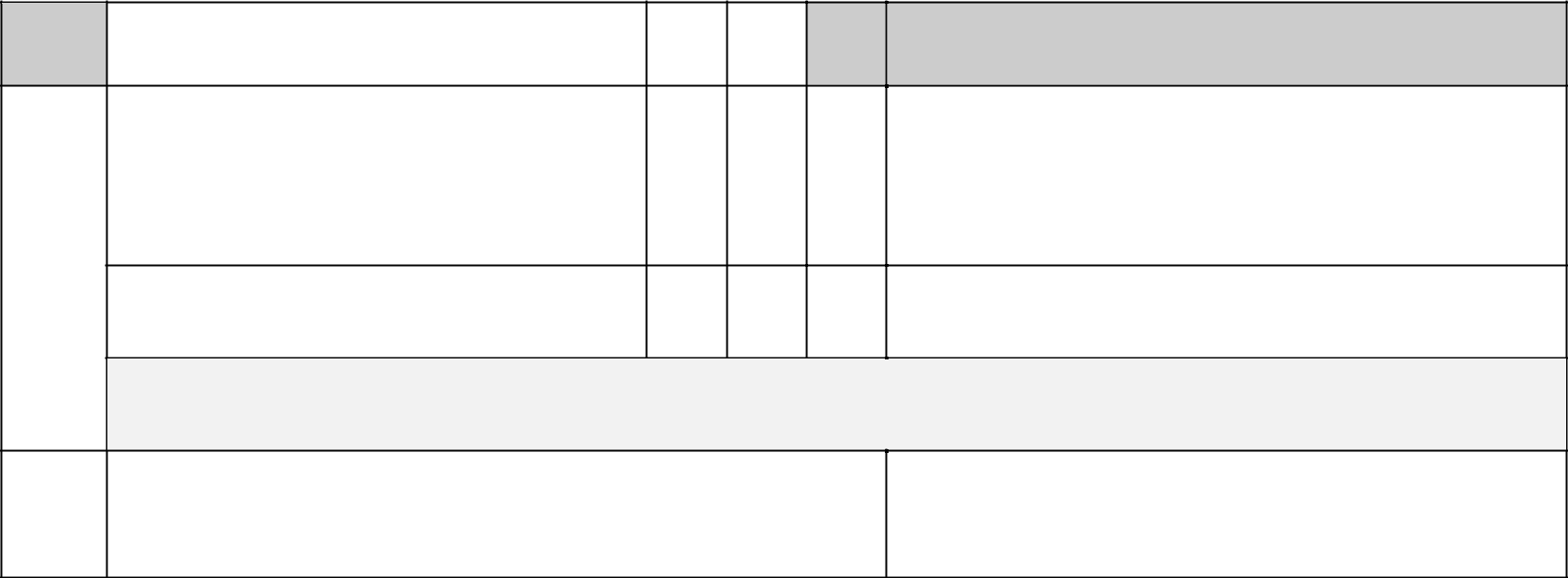 Foi   realizada uma auditoria externa paradeterminar se o planejamento e a implementação do sistema de gestão em saúde& segurança atende aos requisitos donível A?O programa de higiene industrial está sujeito àsupervisão de um higienista qualificado? Se respondeu "Sim" a todas as perguntas do nível AAA, avalie a instalação como nível AAA. Caso não tenha respondido "Sim" a todas as perguntas do nível AAA, avalie a instalação como nível AA.DESEMPENHO AVALIADONível: _________PARA O INDICADOR 2©	 NOVEMBRO de 2016                                                              Página 24 SAFETY AND HEALTH PROTOCOL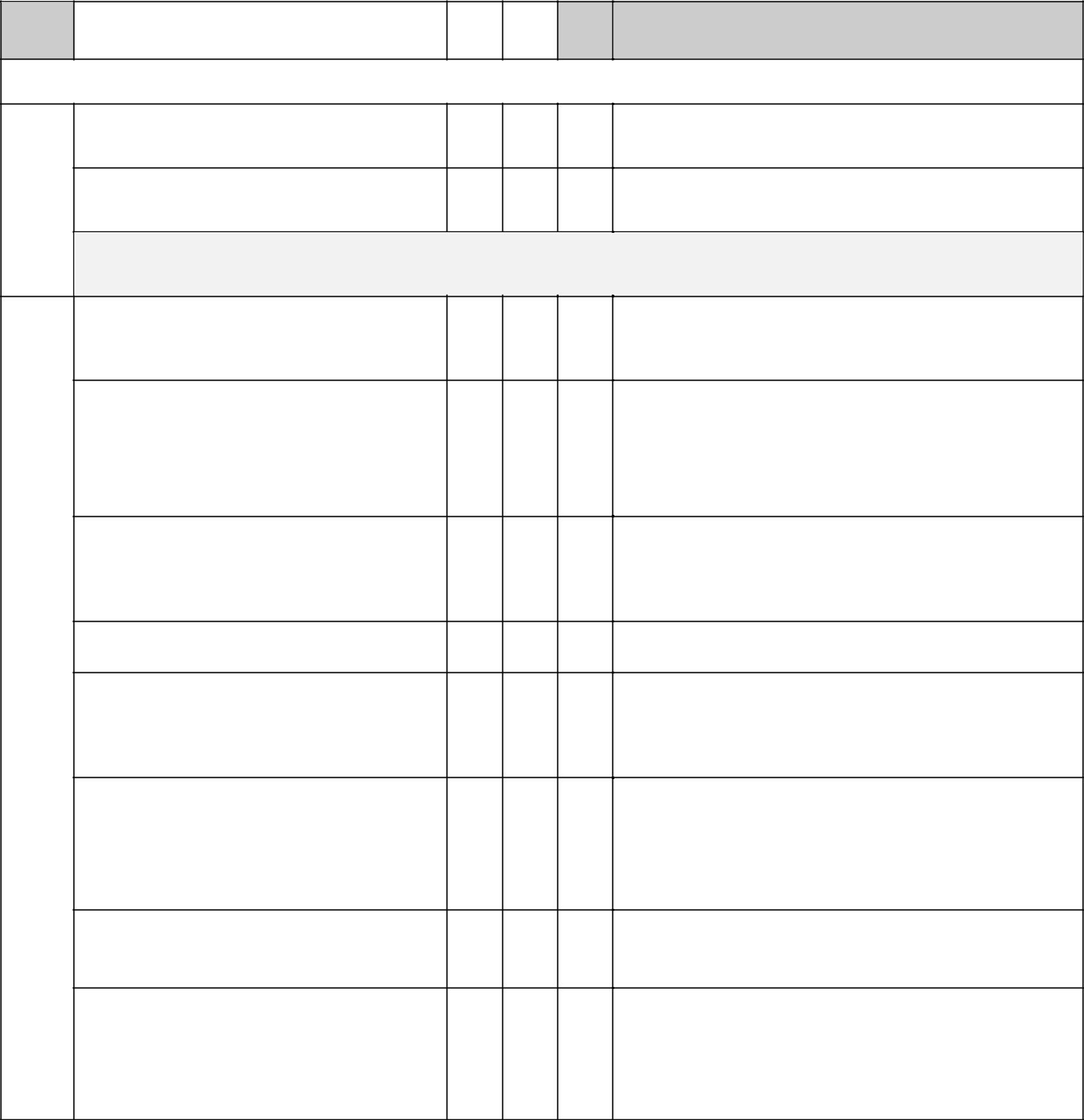 INDICADOR 3: TREINAMENTO, COMPORTAMENTO E CULTURAFoi oferecido algum treinamento em saúde &segurança na instalação?Em alguns casos, foram concluídas observações do trabalho/trabalhador na instalação?Se respondeu "Sim" a todas as perguntas do nível B, continue com as perguntas do nível A. Caso não tenha respondido "Sim" a todas as perguntas do nível B, avalie a instalação como nível C.Há um programa de treinamento em saúde & segurança planejado, documentado e funcional,em andamento? Incluindo:-O treinamento necessita de análise para funcionários, incluindo a consideração de competências e habilidades, e orientação aos funcionários, empreiteiros e visitantes no local? -O programa de treinamento foi implementado e inclui um mecanismo de revisão?-Os registros de treinamento são mantidos?- Foram atribuídos recursos para implementar e manter o programa de treinamento? -A competência dos estagiários é avaliada pelas tarefas cujos requisitos são baseados em saúde & segurança? -Os instrutores são qualificados para ministrar programas de treinamento em saúde & segurança? O treinamento inclui identificação de perigo e controle com foco em prevenção e medidas proativas? L©	NOVEMBRO de 2016                                                      Página 25SAFETY AND HEALTH PROTOCOL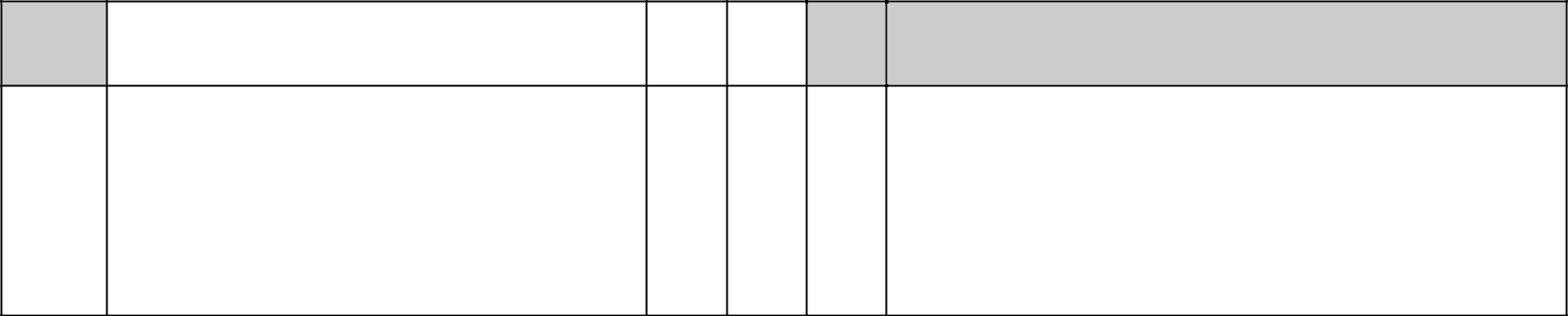 -Há um programa de avaliações do trabalho apoiando e reforçando o treinamento para garantir que verificações rotineiras em segurança, e coaching estejam prontas  comportamentos seguros e práticas de trabalho? ©	NOVEMBRO de 2016                                   Página 26SAFETY AND HEALTH PROTOCOL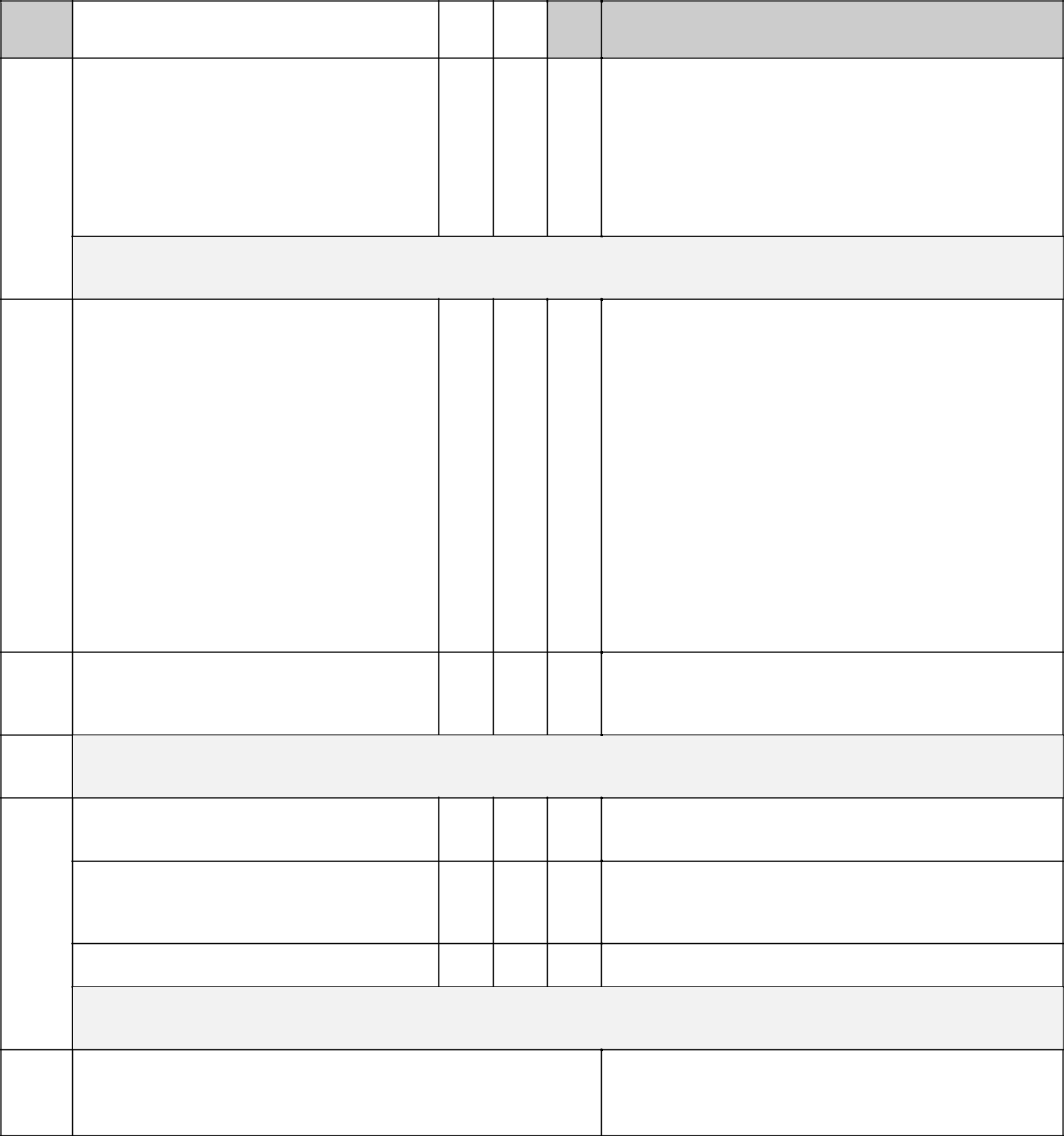 -A instalação tem mecanismos prontospara a participação de trabalhadores na identificação de perigos, avaliação de riscos e determinação de controles, tendo em conta a contribuição dos trabalhadores na definição dos objetivos SSO-Saúde & Segurança Ocupacional? Se respondeu "Sim" a todas as perguntas do nível A, continue com as perguntas do nível A. Caso não tenha respondido "Sim" a todas as perguntas do nível A, avalie a instalação como nível B.A instalação incentiva o engajamento organizacionalnos requisitos chave em saúde & segurança;integrando critérios de segurança & saúde,nos processos e práticas de negócios, incluindo:     O plano anual de negócios       Decisões de compra     Processos de avaliação de desempenho     O sistema de compensação (a      compensação é afetada pelo   desempenho em saúde & segurança). Os programas da instalação promovem e incentivam a saúde, o bem-estar e um estilode vida saudável?Se respondeu "Sim" a todas as perguntas do nível AA, continue com a pergunta do nível AAA. Caso não tenha respondido "Sim" às perguntas do nível AA, avalie a instalação como nível A.O compromisso em saúde & segurança estáincorporado em toda a instalação?A gestão da instalação demonstracompromisso nas interações individuais com osfuncionários?Os instrutores são avaliados quanto à eficácia?Se respondeu "Sim" a todas as perguntas do nível AAA, avalie a instalação como nível AAA. Caso não tenha respondido "Sim" a todas as perguntas do nível AAA, avalie a instalação como nível AA.DESEMPENHO AVALIADO Nível: _____PARA O INDICADOR 3   			 NOVEMBRO de 2016                    Página 27SAFETY AND HEALTH PROTOCOL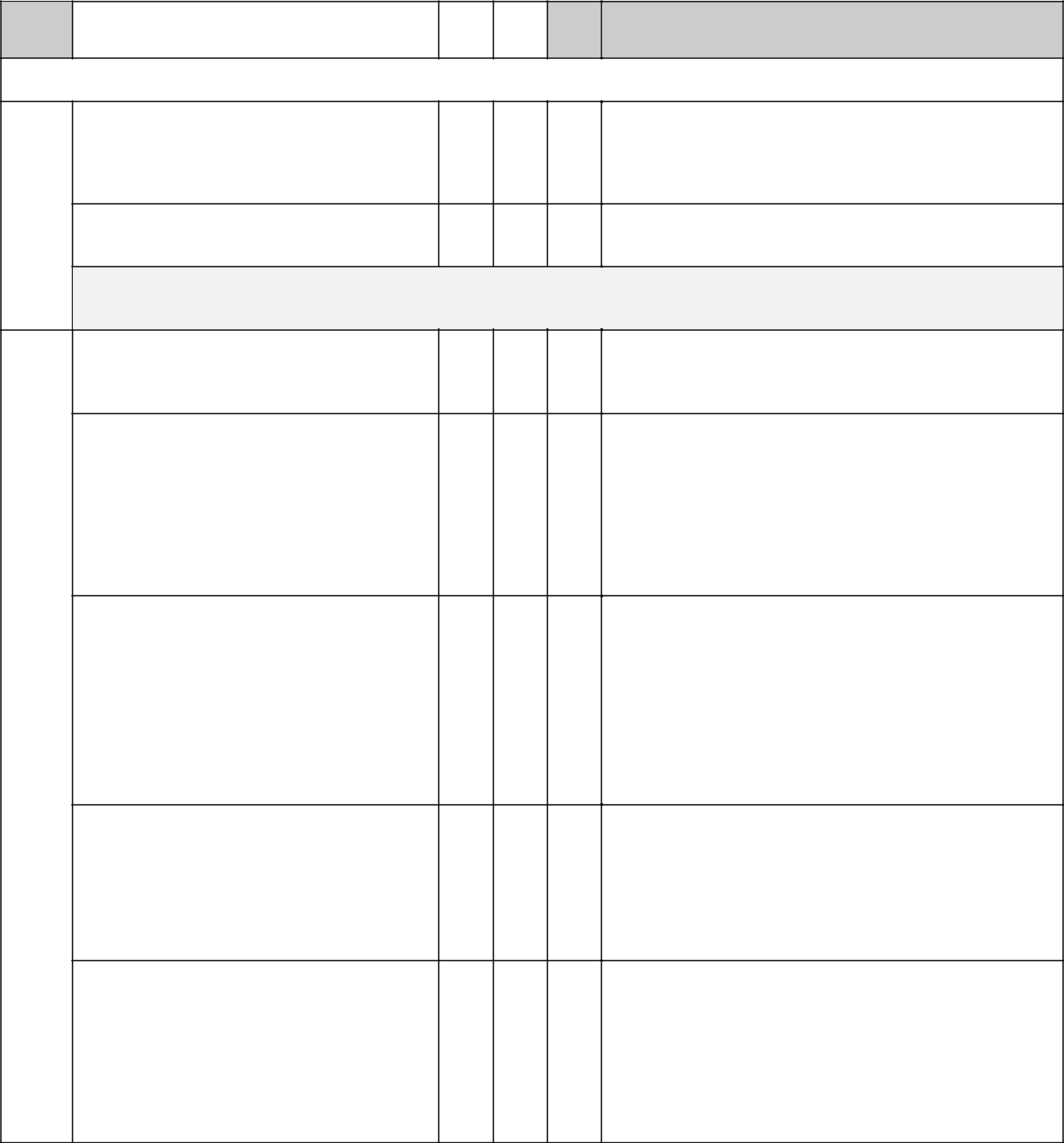 INDICADOR 4: RELATÓRIOS E MONITORAMENTOAlgumas das métricas em saúde & segurança são monitoradas e relatadas à gestão da instalação,regularmente, além dos requisitos da regulamentação?Os indicadores de desempenho são relatados ou divulgados na instalação?Se respondeu "Sim" a todas as perguntas do nível B, continue com as perguntas do nível A. Caso não tenha respondido "Sim" a todas as perguntas do nível B, avalie a instalação como nível C.Há um programa de monitoramento em saúde & segurança e relatórios prontos, incluindo: Métricas de desempenho definidas, aplicadas consistentemente, avaliadas periodicamente, e relatadas, internamente; e usadas para analisar tendências, a fim de subsidiar as decisões e orientar as melhorias contínuas?Programa de monitoramento incluindo rastreamento e relatórios internos sobre indicadores indutivos e capacitivos, inspeção em saúde & segurança, higiene industrial, vigilância sanitária, acidentes de investigação, e acompanhamento?Está pronto um programa de auditoria em saúde & segurança? As auditorias de conformidade e do sistema de gestão são conduzidas de acordo com o plano de   auditoria?A instalação avalia a adequação e eficácia de seu sistema de gestão em saúde & segurança, anualmente, e faz recomendações sobre como alcançar melhoras contínuas? ©	NOVEMBRO de 2016                                  Página 28SAFETY AND HEALTH PROTOCOL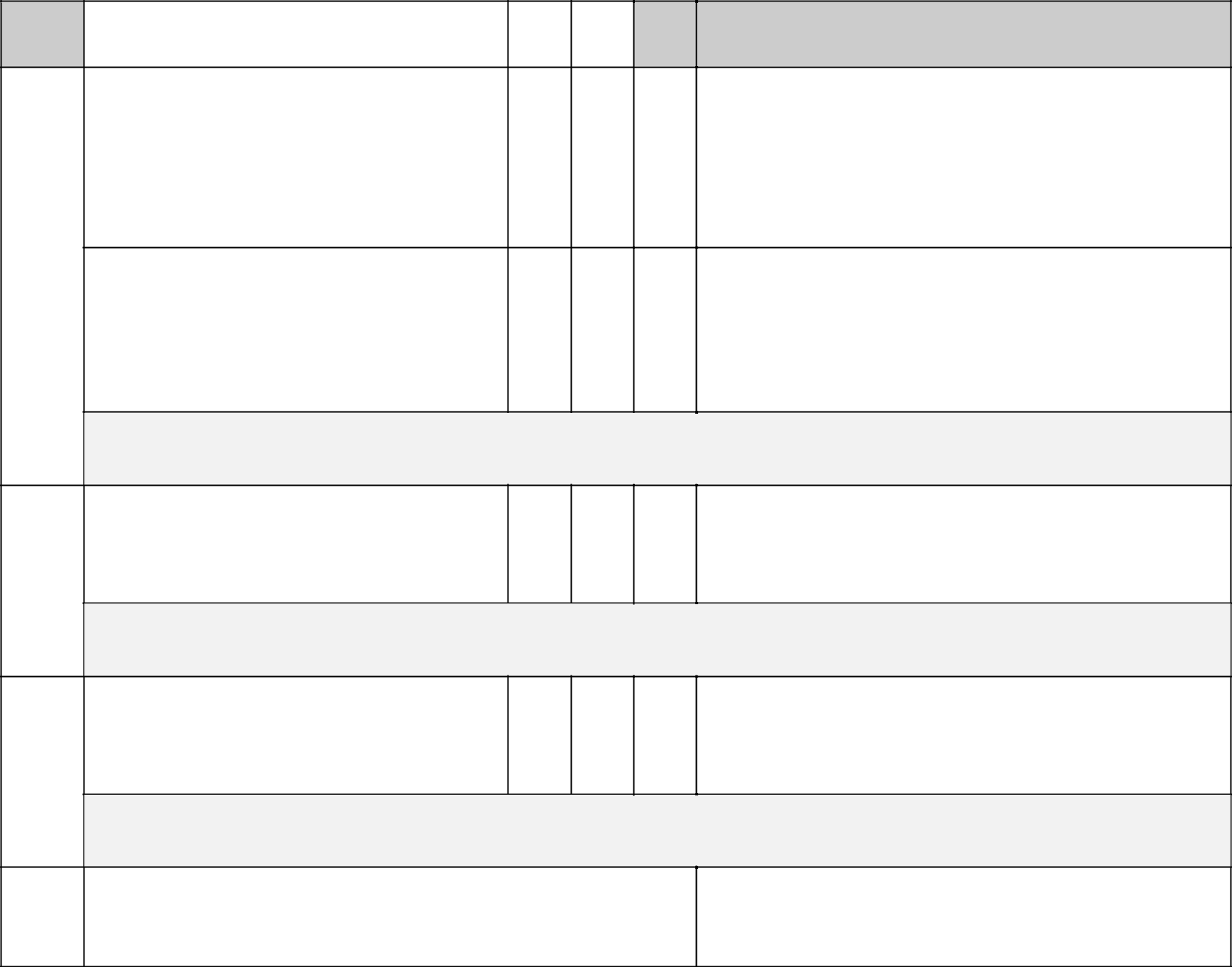 Revisão regular da gestão do desempenho em saúde & segurança, com o propósito de gerar informações para a tomada de decisões e proporcionar melhorias contínuas?Os resultados do monitoramento do local de trabalho, a inspeção e o acompanhamento são registados e comunicados dentro da instalação. O desempenho em saúde & segurança é comunicado ao público, no mínimo, anualmente?  Se respondeu "Sim" a todas as perguntas do nível A, continue com as perguntas do nível AA. Caso não tenha respondido "Sim" a todas as perguntas do nível A, avalie a instalação como nível B.Foi   realizada uma auditoria interna paradeterminar se os dados em saúde & segurança.a coleta de informações, compilação erelatórios, atendem aos requisitos do nível A?Se respondeu    "Sim" a todas   as perguntas do nível AA, continue com a pergunta do nível AAA. Caso não tenha respondido "Sim" às perguntas do nível AA, avalie a instalação como nível A.Foi realizada uma auditoria externa paradeterminar se os dados em saúde & segurança,a coleta de informações, compilação erelatórios atendem aos requisitos do nível A?Se respondeu "Sim" a todas as perguntas do nível AAA, avalie a instalação como nível AAA. Caso não tenha respondido "Sim" a todas as perguntas do nível AAA, avalie a instalação como nível AA.DESEMPENHO AVALIADO PARA O INDICADOR 4				Nível: ________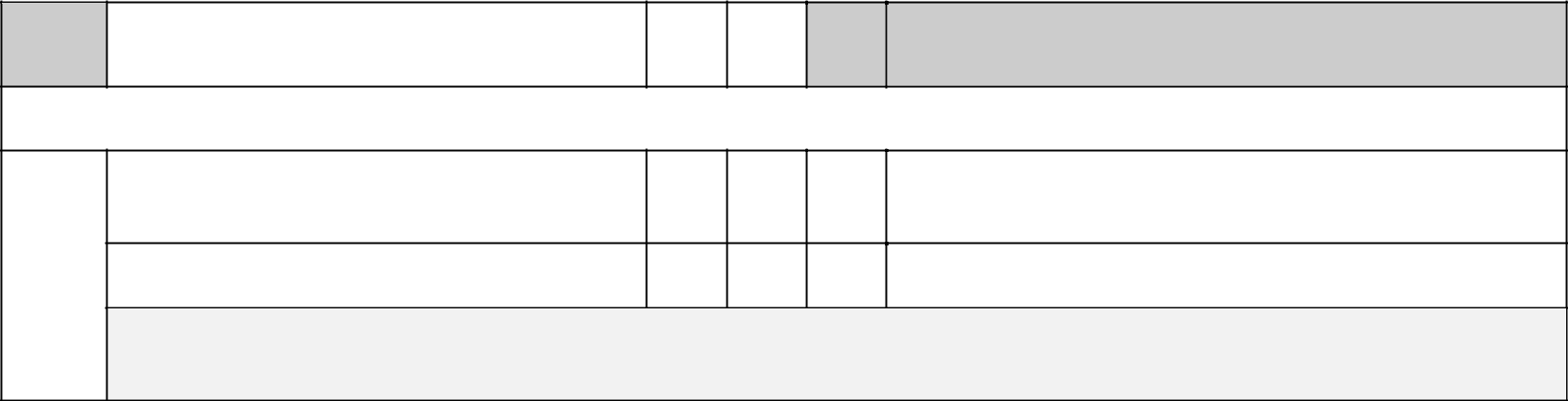 INDICADOR 5: DESEMPENHOForam desempenhadas as metas de desempenho  em saúde & segurança para os funcionários da instalação?As metas são comunicadas aos funcionários?Se respondeu "Sim" a todas as perguntas do nível B, continue com as perguntas do nível A. Caso não tenha respondido "Sim" a todas as perguntas do nível B, avalie a instalação como nível C.©	NOVEMBRO de 2016  Página 29SAFETY AND HEALTH PROTOCOL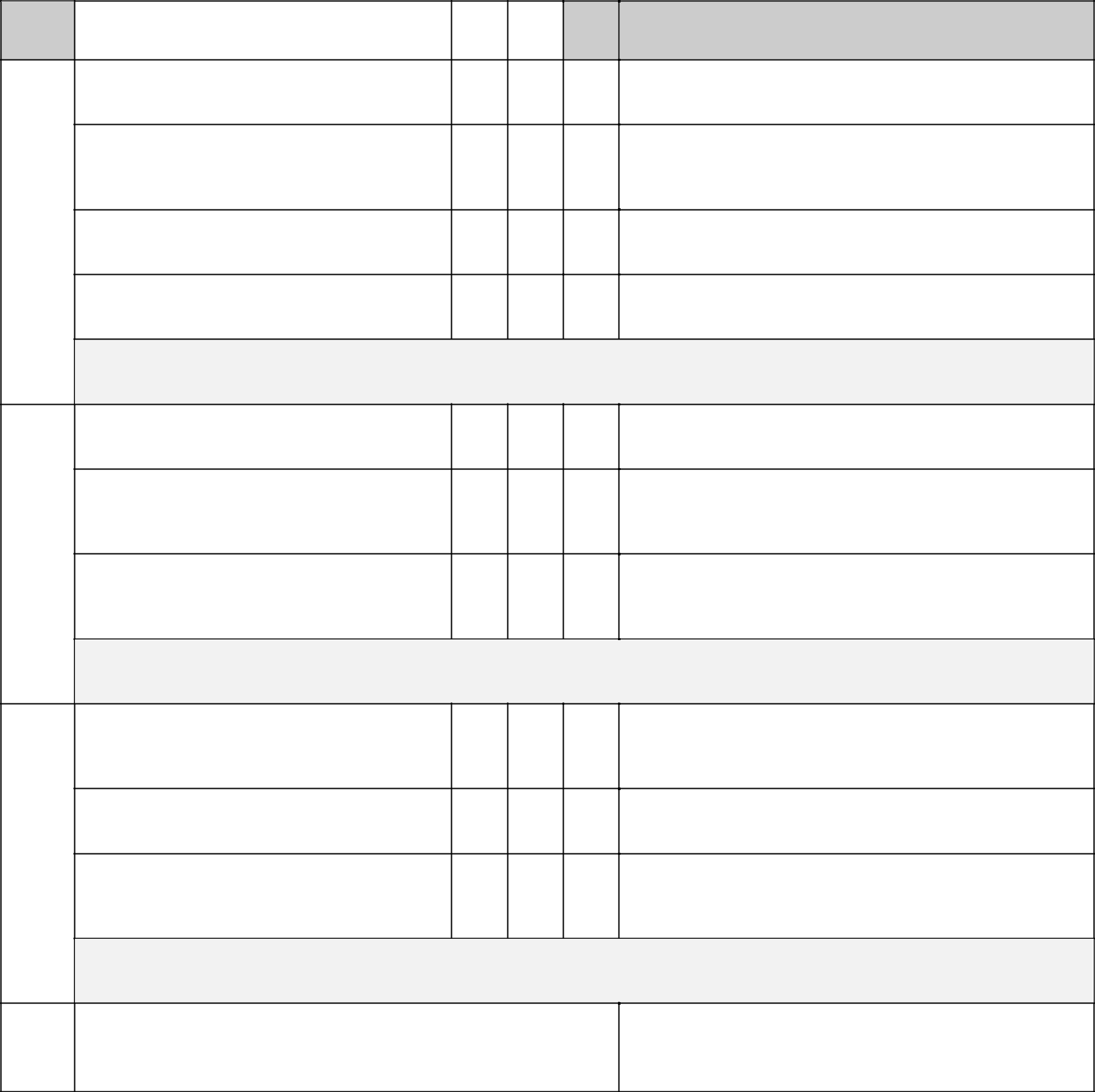 As metas de desempenho levam em consideração os empreiteiros do local?A gestão da instalação está envolvida em   estabelecer, rever, e melhorar o desempenho  das metas?Os resultados de desempenho são comunicados  aos funcionários e empreiteiros, no local? A instalação esteve isenta de fatalidades noano do relatório?Se respondeu "Sim" a todas as perguntas do nível A, continue com as perguntas do nível AA. Caso não tenha respondido "Sim" a todas as perguntas do nível A, avalie a instalação como nível B.Foram definidas as metas de desempenho para  os indicadores indutivos e capacitivos?  Os gestores Sênior reúnem-se, regularmente,para rever as metas do sito e os planos de  melhoria?A instalação (ou empresa) confere o seu desempenho em saúde & segurança, frentea outros pares?Se respondeu "Sim" a todas as perguntas do nível AA, continue até a pergunta do nível AAA. Caso não tenha respondido "Sim" às perguntas do nível AA, avalie a instalação como nível A.A instalação tem cumprido, de forma consistente,as metas de desempenho de melhoria contínua, pelo menos, nos últimos 3 a 4 anos?  A instalação não registrou nenhuma fatalidade   no período de 4 anos? A   instalação audita, externamente, seu desempenho em saúde & segurança para garantira precisão e confiabilidade?Se respondeu "Sim" a todas as perguntas do nível AAA, avalie a instalação como nível AAA. Caso não tenha respondido "Sim" a todas as perguntas do nível AAA, avalie a instalação como nível AA.DESEMPENHO AVALIADO PARA O INDICADOR 5Nível: ___________©	 NOVEMBRO de 2016                                                               Página 30  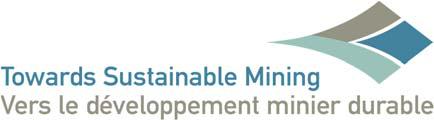 Para mais informações sobre a iniciativa TSM, acessar:Associação de Mineração do Canadá (The Mining Association of Canada)www.mining.ca/tsmAssociação de Mineração de Quebec (Quebec Mining Association)www.amq-inc.comAssociação de Mineração da Finlândia (Finnish Mining Association - FinnMin)www.kaivosvastuu.fi/in-englishCâmara Argentina de Empresários da Mineração (The Argentinean Chamber of Mining Entrepreneurs - CAEM)www.caem.com.ar/hms/Câmara das Mineradoras de Botswana (Botswana Chamber of Mines)www.bcm.org.bwConfederação Nacional de Empresários da Mineração e Metalurgia (Confederación nacional de empresarios de la minería y de la metalurgia - CONFEDEM)www.confedem.comEstá autorizada a reprodução da publicação para fins educativos ou sem interesses comerciais sem o consentimento da Associação de Mineração do Canadá, desde que a fonte original seja mencionada. Está proibida a reprodução da publicação para revenda, ou outros fins comerciais, sem o consentimento prévio e escrito da Associação de Mineração do Canadá (Mining Association of Canada).©2017 The Mining Association of Canada. Marca registrada: inclui, porém não se limita a Towards Sustainable Mining®, TSM®, as figuras dos arcos em forma de losango e os desenhos dos quadriláteros são também marcas registradas ou logomarcas da Associação de Mineração do Canadá e/ou em outros países.NÍVEL7BCRITÉRIOS8BNÍVEL7BCRITÉRIOS8B  Foi conduzida auditoria externa para determinar:-O grau de consistência dos compromissos aplicados, de acordo com as intençõesAAA           do Quadro MAC em Saúde e Segurança.AAA-Se as responsabilidades e prestação de contas foram compreendidas.-Se as responsabilidades e prestação de contas foram compreendidas.-Se os compromissos em saúde e segurança foram comunicados aos            funcionários, empreiteiros e fornecedores da instalação.           -A eficácia do processo para garantir que funcionários, empreiteiros e fornecedores   trabalhando na instalação estejam cientes dos compromissos, está em andamento.#B41 # B41FAQB51PÁGINAB61#B41 # B41FAQB51PÁGINAB612Como você determina se os compromissos em saúde & segurança são consistentes com o Quadro MAC em Saúde e Segurança?154A documentação corporativa pode ser usada para demonstrar os compromissos da instalação?155   O que se entende por "empreiteiros e fornecedores da instalação"?1613Qual é o foco esperado pelas atividades de auditoria? 1714Uma empresa ou instalação pode obter o nível AAA, após a conclusão satisfatória de auditoria externa, sem ter concluído auditoria para o nível AA?1715Qual é o tempo de duração de auditorias internas e externas?  1716Como é definida a "gestão Sênior"? 1722O que significa "prestação de contas"? 1823O que significa "responsabilidade"? 18NÍVELB53CRITÉRIOSB63NÍVELB53CRITÉRIOSB63B73 CNão há nenhum sistema de gestão em saúde & segurança (em andamento). Os riscos em saúde e segurança são controlados de forma reativa.   Os sistemas de gestão em saúde e segurança foram definidos, mas não foram implementados.B  As ferramentas para controle de riscos estão disponíveis, mas não são usadas de forma consistente. As normas e procedimentos de segurança estão em andamento, mas não há um processo garantindo que são apropriados e atualizados, regularmente.Um sistema de gestão em saúde e segurança foi estabelecido, implementado e mantido.     Ele incorpora, no mínimo:           -Objetivos e metas com planos correspondentes para alcançá-los.-Identificação de riscos e avaliação de riscos (HIRA) e processos de controle.  - Programa em higiene industrial.- Definição de papéis e responsabilidades em gestão de saúde e segurança.- Inspeções no local de trabalho.93A-Manutenção de registros em saúde & segurança. Os recursos são atribuídos para estabelecer, implementar, manter e melhorar o sistema de gestão em saúde e segurança, além de validar os controles de eficácia93A93AFoi realizada auditoria interna, a fim de determinar se o planejamento e a                                          0bAAimplementação do sistema de gestão em saúde e segurança atende aos requisitos                                          0bAAdo nível A.do nível A.Os riscos e controles de higiene industrial foram revistos por um higienista qualificado. Foi realizada auditoria externa, a fim de determinar se o planejamento e aimplementação do sistema de gestão em saúde e segurança atende aos requisitos 41BAAAdo nível A.O programa de higiene industrial está sujeito à supervisão de um higienista qualificado.#B24 # B24FAQ B34 FAQB34PÁGINAB41B54 B54O que é a identificação de riscos e avaliação de riscos (HIRA-Hazard Identification and Risk Assessment)?15B64 B64 4B7 B7A documentação corporativa pode ser empregada para demonstrar o comprometimento da instalação?15B84 B84 15 B848B94 B94O que se entende por "controle"?16B05 B0511B5 B5O que poderia ser incluído em um programa de higiene industrial? 16B25 B2512B35 B35O que se entende por higienista qualificado? 17B45 B4513B5 B5Qual é o foco esperado das atividades de auditoria? 17B65 B65 14B75 B75Uma empresa ou instalação pode alcançar o nível AAA17B85 B8514B75 B75de uma auditoria externa, sem ter concluído uma auditoria interna nível AA? 17B85 B85de uma auditoria externa, sem ter concluído uma auditoria interna nível AA? 15B95 B95Qual é o prazo de validade das auditorias internas e externas?  17B06 B0617B6 B6 O que se entende por "planejamento"?18B26 B2620B36 B36O que é um sistema?18B46 B4621B56 B56O que significa "eficaz"?  18B6 B6 NÍVELB76CRITÉRIOSB86NÍVELB76CRITÉRIOSB86B96 CB96 CNão há programas de treinamento em saúde e segurança e/ou nenhum programa de avaliação profissional.Não há programas de treinamento em saúde e segurança e/ou nenhum programa de avaliação profissional.Foi providenciado algum tipo de treinamento em saúde e segurança na instalação. No entanto, não foi concluída nenhuma análise sobre as necessidades de treinamento em saúde & segurança, ou a implementação do programa é apenas parcial.Foi providenciado algum tipo de treinamento em saúde e segurança na instalação. No entanto, não foi concluída nenhuma análise sobre as necessidades de treinamento em saúde & segurança, ou a implementação do programa é apenas parcial.BBEm alguns casos, as avaliações profissionais são concluídas, mas não são conduzidas de forma consistente, nem rotineira.Em alguns casos, as avaliações profissionais são concluídas, mas não são conduzidas de forma consistente, nem rotineira.mFoi planejado e documentado um programa de treinamento em saúde e segurança, está em andamento, é funcional e inclui:Foi planejado e documentado um programa de treinamento em saúde e segurança, está em andamento, é funcional e inclui:Foi planejado e documentado um programa de treinamento em saúde e segurança, está em andamento, é funcional e inclui:Necessidades de treinamento em análise, incluindo competências, habilidades, eNecessidades de treinamento em análise, incluindo competências, habilidades, eNecessidades de treinamento em análise, incluindo competências, habilidades, e       orientação para funcionários, empreiteiros e visitantes no sito da instalação.       orientação para funcionários, empreiteiros e visitantes no sito da instalação.       orientação para funcionários, empreiteiros e visitantes no sito da instalação.       O programa de treinamento foi implementado e inclui o mecanismo de revisão.       O programa de treinamento foi implementado e inclui o mecanismo de revisão.Os registros de treinamento são mantidos.Os registros de treinamento são mantidos.Os recursos são designados para implementar e manter o programa de treinamento. Os recursos são designados para implementar e manter o programa de treinamento. Os recursos são designados para implementar e manter o programa de treinamento. Os estagiários são avaliados pela competência, quando as tarefas têm  Os estagiários são avaliados pela competência, quando as tarefas têm  Os estagiários são avaliados pela competência, quando as tarefas têm    17A  17A        requisitos fundamentados em competências em saúde e segurança.        requisitos fundamentados em competências em saúde e segurança.Os instrutores são qualificados em programas de treinamento em saúde e segurança. Os instrutores são qualificados em programas de treinamento em saúde e segurança. O treinamento inclui a identificação e o controle de riscos com foco emO treinamento inclui a identificação e o controle de riscos com foco em        prevenção e medidas proativas.        prevenção e medidas proativas.Um programa de avaliação profissional apoia e reforça o treinamento para garantir que, as verificações rotineiras de segurança e o coaching, estão em andamento, para promover comportamentos e práticas seguras no trabalho.Um programa de avaliação profissional apoia e reforça o treinamento para garantir que, as verificações rotineiras de segurança e o coaching, estão em andamento, para promover comportamentos e práticas seguras no trabalho.       A instalação tem mecanismos que facilitam a participação dos trabalhadores na    identificação de perigos, avaliação de riscos e determinação de controles; tendo em conta as contribuições de trabalhadores na definição dos objetivos SSO – Saúde & Segurança Ocupacional.       A instalação tem mecanismos que facilitam a participação dos trabalhadores na    identificação de perigos, avaliação de riscos e determinação de controles; tendo em conta as contribuições de trabalhadores na definição dos objetivos SSO – Saúde & Segurança Ocupacional.        A instalação incentiva o engajamento organizacional em requisitos chave, em saúdeengajamento organizacional em requisitos chave, em saúde        e segurança, integrando os critérios em saúde e segurança com processos de            negócios essenciais e práticas, incluindo:        e segurança, integrando os critérios em saúde e segurança com processos de            negócios essenciais e práticas, incluindo:AAAAO plano de negócios anual. O plano de negócios anual. O plano de negócios anual. O plano de negócios anual. Decisões de compra.Processos de avaliação de desempenho.O sistema de compensação (a compensação é afetada pelo desempenho em saúde e segurança).  Os programas da instalação promovem e incentivam bem estar e vida saudável.Decisões de compra.Processos de avaliação de desempenho.O sistema de compensação (a compensação é afetada pelo desempenho em saúde e segurança).  Os programas da instalação promovem e incentivam bem estar e vida saudável.NOVEMBRO DE 2016Página 8Página 8Os compromissos com saúde e segurança são, facilmente, identificados na instalação.73AAAA gestão das instalações demonstra compromisso com a interação individual com os 73AAAfuncionários.funcionários.Os instrutores do treinamento são avaliados pela eficácia.#B47 # B47FAQ B57 FAQB57PÁGINAB673B7 B7O que são "Avaliações Profissionais "?15B87 B874B97 B97A documentação corporativa pode ser usada para comprovar os compromissos da instalação?15B08 B085B18O que se entende por "empreiteiros e fornecedores na instalação"?16B28 B289B38 B38Como uma empresa pode demonstrar que avaliou a competência e 16B48 B489B38 B38eficácia dos instrutores? 16B48 B48eficácia dos instrutores? 19B58 B58O que é "compensação"?18B68 B6820B78 B78O que é um sistema?18B8 B821B98 B98O que significa "eficácia"?  18B09 B09NÍVELB19CRITÉRIOSB29NÍVELB19CRITÉRIOSB29B39 CNão há registro de relatórios e monitoramento para o desempenho de saúde e segurança, para além dos requisitos regulamentares.Não há registro de relatórios e monitoramento para o desempenho de saúde e segurança, para além dos requisitos regulamentares.Não há registro de relatórios e monitoramento para o desempenho de saúde e segurança, para além dos requisitos regulamentares.Não há registro de relatórios e monitoramento para o desempenho de saúde e segurança, para além dos requisitos regulamentares.Algumas métricas em saúde e segurança são monitoradas e relatadas à gestão da instalação, regularmente, para além dos requisitos regulamentares.Algumas métricas em saúde e segurança são monitoradas e relatadas à gestão da instalação, regularmente, para além dos requisitos regulamentares.Algumas métricas em saúde e segurança são monitoradas e relatadas à gestão da instalação, regularmente, para além dos requisitos regulamentares.Algumas métricas em saúde e segurança são monitoradas e relatadas à gestão da instalação, regularmente, para além dos requisitos regulamentares. B49 B49Os principais indicadores de desempenho são relatados ou publicados dentro da instalação.Os principais indicadores de desempenho são relatados ou publicados dentro da instalação.Os principais indicadores de desempenho são relatados ou publicados dentro da instalação.Os principais indicadores de desempenho são relatados ou publicados dentro da instalação.Os principais indicadores de desempenho são relatados ou publicados dentro da instalação.Os principais indicadores de desempenho são relatados ou publicados dentro da instalação.Os principais indicadores de desempenho são relatados ou publicados dentro da instalação.Os principais indicadores de desempenho são relatados ou publicados dentro da instalação.As medidas de desempenho não são divulgadas publicamente.As medidas de desempenho não são divulgadas publicamente.   Relatórios e monitoramento em saúde e segurança ocorrem, e incluem:   Relatórios e monitoramento em saúde e segurança ocorrem, e incluem:   Relatórios e monitoramento em saúde e segurança ocorrem, e incluem:   Relatórios e monitoramento em saúde e segurança ocorrem, e incluem:-Métricas de desempenho claramente definidas, aplicadas de forma consistente, avaliadas regularmente e divulgadas internamente, e usadas para analisar -Métricas de desempenho claramente definidas, aplicadas de forma consistente, avaliadas regularmente e divulgadas internamente, e usadas para analisar -Métricas de desempenho claramente definidas, aplicadas de forma consistente, avaliadas regularmente e divulgadas internamente, e usadas para analisar -Métricas de desempenho claramente definidas, aplicadas de forma consistente, avaliadas regularmente e divulgadas internamente, e usadas para analisar            tendências que informam decisões e orientam melhorias contínuas.           tendências que informam decisões e orientam melhorias contínuas.           tendências que informam decisões e orientam melhorias contínuas.           tendências que informam decisões e orientam melhorias contínuas.-Programa de monitoramento que inclui rastreamento e relatórios internos sobre  -Programa de monitoramento que inclui rastreamento e relatórios internos sobre  -Programa de monitoramento que inclui rastreamento e relatórios internos sobre  -Programa de monitoramento que inclui rastreamento e relatórios internos sobre              indicadores indutivos e capacitivos, monitoramento e inspeção em higiene industrial,             indicadores indutivos e capacitivos, monitoramento e inspeção em higiene industrial,             indicadores indutivos e capacitivos, monitoramento e inspeção em higiene industrial,             indicadores indutivos e capacitivos, monitoramento e inspeção em higiene industrial,             vigilância sanitária, investigação de acidentes e acompanhamento.            vigilância sanitária, investigação de acidentes e acompanhamento.            vigilância sanitária, investigação de acidentes e acompanhamento.            vigilância sanitária, investigação de acidentes e acompanhamento.-Um programa de auditoria em saúde e segurança está em andamento, auditorias de conformidade e auditorias do sistema de gestão são realizadas, de acordo-Um programa de auditoria em saúde e segurança está em andamento, auditorias de conformidade e auditorias do sistema de gestão são realizadas, de acordo-Um programa de auditoria em saúde e segurança está em andamento, auditorias de conformidade e auditorias do sistema de gestão são realizadas, de acordo-Um programa de auditoria em saúde e segurança está em andamento, auditorias de conformidade e auditorias do sistema de gestão são realizadas, de acordo5A            com o plano de auditoria.            com o plano de auditoria.            com o plano de auditoria.            com o plano de auditoria.-A instalação avalia a adequação e eficácia de seu sistema de gestão em saúde e segurança,  -A instalação avalia a adequação e eficácia de seu sistema de gestão em saúde e segurança,  -A instalação avalia a adequação e eficácia de seu sistema de gestão em saúde e segurança,  -A instalação avalia a adequação e eficácia de seu sistema de gestão em saúde e segurança,              anualmente, e faz recomendações para ter melhoras contínuas.            anualmente, e faz recomendações para ter melhoras contínuas.            anualmente, e faz recomendações para ter melhoras contínuas.            anualmente, e faz recomendações para ter melhoras contínuas.-Revisão regular da gestão de desempenho em saúde e segurança para conseguir-Revisão regular da gestão de desempenho em saúde e segurança para conseguir-Revisão regular da gestão de desempenho em saúde e segurança para conseguir-Revisão regular da gestão de desempenho em saúde e segurança para conseguir            melhoras contínuas e fornecer informações para a tomada de decisões.            melhoras contínuas e fornecer informações para a tomada de decisões.            melhoras contínuas e fornecer informações para a tomada de decisões.            melhoras contínuas e fornecer informações para a tomada de decisões.-Resultados de monitoramento no ambiente de trabalho, inspeção e acompanhamento de ações registrados e divulgado na instalação. O desempenho em saúde e segurança é-Resultados de monitoramento no ambiente de trabalho, inspeção e acompanhamento de ações registrados e divulgado na instalação. O desempenho em saúde e segurança é-Resultados de monitoramento no ambiente de trabalho, inspeção e acompanhamento de ações registrados e divulgado na instalação. O desempenho em saúde e segurança é-Resultados de monitoramento no ambiente de trabalho, inspeção e acompanhamento de ações registrados e divulgado na instalação. O desempenho em saúde e segurança é           comunicado ao público, no mínimo, anualmente.           comunicado ao público, no mínimo, anualmente.           comunicado ao público, no mínimo, anualmente.           comunicado ao público, no mínimo, anualmente.Foi realizada auditoria interna para determinar se a coleta de dados e informações em saúde e segurança, relatórios e compilação, atendem os requisitos do nível A.Foi realizada auditoria interna para determinar se a coleta de dados e informações em saúde e segurança, relatórios e compilação, atendem os requisitos do nível A.AA           AA           AA           AA           AA           Foi realizada auditoria externa para determinar se a coleta de dados e informações em saúde e segurança, relatórios e compilação, atendem os requisitos do nível A.Foi realizada auditoria externa para determinar se a coleta de dados e informações em saúde e segurança, relatórios e compilação, atendem os requisitos do nível A.Foi realizada auditoria externa para determinar se a coleta de dados e informações em saúde e segurança, relatórios e compilação, atendem os requisitos do nível A.Foi realizada auditoria externa para determinar se a coleta de dados e informações em saúde e segurança, relatórios e compilação, atendem os requisitos do nível A.B79AAA  B79AAA  B79AAA  B79AAA  B79AAA  NOVEMBRO DE 2016Página 11Página 11# B89 # B89FAQ B9 FAQB9PÁGINAB014B10 B10A documentação corporativa pode ser usada para comprovar os compromissos da instalação?1510B30 B30O que se entende por vigilância sanitária? 16B40 4013B50 B50Qual é o foco esperado pelas atividades de auditoria? 17B60 B614B70 B70Uma empresa ou instalação pode alcançar o nível AAA, através de conclusão satisfatória por auditoria externa, sem ter concluído auditoria interna no nível AA?17B80 B015B90 B90Qual é o prazo de validade das auditorias internas e externas?  17B0 B 18B 18 BO que é " monitoramento no ambiente de trabalho "?18B2 B220B31 20 B31O que é um sistema?18B4 21B51 21 B51O que significa "eficácia"?  18B6 B6 NÍVELB71CRITÉRIOSB81NÍVELB71CRITÉRIOSB81B91 CNão foram estabelecidas metas de desempenho em saúde e segurança para os funcionários da instalação.Foram definidas metas de desempenho em saúde e segurança para os funcionários da    instalação.As metas podem não incluir o desempenho dos empreiteiros.       BAs metas são comunicadas aos funcionários.As metas de desempenho incluem os empreiteiros no local.A gestão da instalação está envolvida na revisão e melhora do desempenho de metas. AOs resultados do desempenho são comunicados aos funcionários e empreiteiros no local. Os resultados do desempenho são comunicados aos funcionários e empreiteiros no local. Não ocorreu nenhuma fatalidade na instalação: no ano do relatório.As metas de desempenho são definidas para os indicadores: indutivos e capacitivos.A gestão Sênior da empresa analisa o desempenho face às metas da instalação e aosAAplanos de melhora associados.A instalação (ou empresa) faz comparações de seu desempenho em saúde e segurança frente seus pares. A instalação alcança, de forma consistente, melhoramento progressivo das metas de desempenho - empelo menos 3 delas, nos últimos 4 anos - e não registrou nenhuma fatalidade no mesmo período de 4 anos.B321 AAA B321AAAB321 AAA B321AAAPara garantir rigor e confiabilidade, a instalação submete a avaliação de seu desempenho em saúde e segurança a auditoria externa. Para garantir rigor e confiabilidade, a instalação submete a avaliação de seu desempenho em saúde e segurança a auditoria externa. # B421 # B421FAQB521 FAQ1PÁGINAB6214B721 B721 A documentação corporativa pode ser usada para comprovar os compromissos da instalação?15B82 B825B921 B921O que se entende por "empreiteiros e fornecedores na instalação"?16B03 B036B13 B13Qual é o nível de benchmarking adequado?16B23 B237O que impediria uma instalação de alcançar o nível A para o indicador 5?16B43 B438B53Qual é o foco esperado das atividades de auditoria? 16B B6314B73 B7Uma empresa ou instalação pode alcançar o nível AAA, através de conclusão satisfatória em auditoria externa sem, no entanto, ter concluído 17B83 B8314B73 B7   auditoria interna do nível AA? 17B83 B83   auditoria interna do nível AA? 15B93 B93Qual é o prazo de validade das auditorias internas e externas?  17B04 B0416B4 Como é definida a "gestão Sênior"? 17B24 B2420B341 B341O que é um sistema?18B4 B4 NOME1BDO DOCUMENTOLOCALIZAÇÃO2BNOME1BDO DOCUMENTOLOCALIZAÇÃO2BNOME3BCARGOB4NOME5BCARGOB6NOME3BCARGOB4NOME5BCARGOB6PerguntaSIMNÃODESCRIÇÃO E FATOSPerguntaSIMNÃONADESCRIÇÃO E FATOS B Levelaalevela LevelaalevelaAA  PerguntaSIMNÃODESCRIÇÃO E FATOSPerguntaSIMNÃONADESCRIÇÃO E FATOSPerguntaSIMNÃODESCRIÇÃO E FATOSPerguntaSIMNÃONADESCRIÇÃO E FATOS B  A  AA PerguntaSIMNÃODESCRIÇÃO E FATOSPerguntaSIMNÃONADESCRIÇÃO E FATOS AAA PerguntaSIMNÃODESCRIÇÃO E FATOSPerguntaSIMNÃONA DESCRIÇÃO E FATOSPerguntaSIMNÃODESCRIÇÃO E FATOSPerguntaSIMNÃONADESCRIÇÃO E FATOS B A PerguntaSIMNÃODESCRIÇÃO E FATOSPerguntaSIMNÃONADESCRIÇÃO E FATOS3 AA AAA PerguntaSIMNÃODESCRIÇÃO E FATOSPerguntaSIMNÃONADESCRIÇÃO E FATOSPerguntaSIMNÃODESCRIÇÃO E FATOSPerguntaSIMNÃONA DESCRIÇÃO E FATOS B  A  AA  AAA PerguntaSIMNÃODESCRIÇÃO E FATOSPerguntaSIMNÃONADESCRIÇÃO E FATOSPerguntaSIMNÃODESCRIÇÃO E FATOSPerguntaSIMNÃONA DESCRIÇÃO E FATOS B  A AA   AAA PerguntaSIMNÃODESCRIÇÃO E FATOSPerguntaSIMNÃONADESCRIÇÃO E FATOS